BROXBOURNE SPORTS CLUB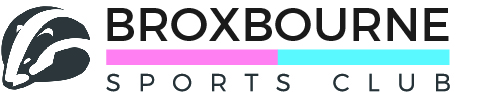 Treasurer’s Report to the AGM – November 2021In the year under review, that ending 30 April 2021, the Club had a surplus of income over expenditure of £5,921; this is a decrease from last year’s surplus £8,958 of £3,037. To assist the readers’ understanding, for the purposes of the remainder of my report I shall state all figures in round £’000.During the year, because of Covid, the Club endured significant periods when both sporting and social activities (including the bar) were not permitted so that substantially all of the Club’s income streams were hit hard.  However, the Committee worked to ensure that, where possible, costs were reduced or eliminated and all available grants and external sources of funding were researched, pursued and obtained. Overall, the Club’s sports activities suffered a downturn of  £40k to £110k from £150k last year, although after Ground costs it was only £37k; the Bar was down £12k to £9k from £21k last year; Administration and Infrastructure costs were marginally up this year from £90k to £95k but only because in April we wrote off substantially all of the Beer garden costs offsetting the cost savings mentioned above; finally, and most significantly, our surplus was achieved because other income generated £72k including £45k from grants and £20k from a one off car park “deal”.As regards Sports activities, Cricket, Hockey, Squash and other sports’ net income was down significantly from last year but Tennis improved again by £11k this time. Ground hiring income was down but offset by a reduction in ground wages and maintenance costs.Bar turnover this year was down nearly 50% from £215k to £110k and the “stop/start” disruption contributed to a reduced 48% gross margin and only £9k net profit. As well as being closed for long periods we were unable to hold our regular events, the Lashings cricket, Gin festival and music sessions.